Titre du projetCONTENUProblématique(s) identifiée(s)	3Service offert et délivrable	3Méthodologie	3Poste 3.1 – Evaluation de l’intensité du signal aspécifique (bruit de fond)	3Poste 3.2 – Évaluation de la gamme de détection	4Poste 3.3 – Confirmation du résultat avec les eaux de process traitées	4Budget de la mission	5PROBLÉMATIQUE(S) IDENTIFIÉE(S)Description de la problématiqueSpécificité de la prestation2.1 Type de prestation (cochez 1 case) :2.2 Sous-traitance :Si vous faites appel à une sous-traitance dans le cadre de cette prestation veuillez préciser :Raison de la sous-traitance éventuelle :Coordonnées du sous-traitant :Pourcentage de la prestation sous-traitée en termes budgétaire (%) :Objet de la prestation, CONSEIL ET DÉLIVRABLE À fournirL’objectif du projet et description de la mission :Pour atteindre cet objectif, les grandes lignes sont…Délivrable :MÉTHODOLOGIEWP 1 – Titre du WPObjectif et description du WPWP 1.1 – Titre du WPTâche du WPWP 2 – Titre du WPObjectif et description du WPWP 2.1 – Titre du WPTâche du WPBUDGET Éligible DE LA prestationLe budget de la prestation est xx.xxx,yy € (HTVA) (tableaux 1 et 2 à compléter) .Paiement à xxx jours fin de mois ValiditÉ de l’offreValidité de l’offre : y moisDate et signature du prestataire (représentant légal) : Tableau 1. Tableau de devis détaillé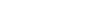 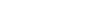 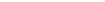 Tableau 2. Diagramme de GANTTLogo BénéficiaireLogo PrestataireDemande du jj/mm/aaaaRéf numéro CTOffre du jj/mm/aaaa  Nom Prénom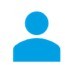   Nom Prénom  lwwwyyyy@xxxx.be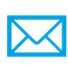   lwwwyyyy@xxxx.be   +32 xxxxxxxxxx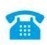  +32 xxxxxxxxxxPhase exploratoirePhase exploratoireGuidance technologique élargieEssais, calculs et analyses préliminaires.Phase de faisabilité techniquePhase de faisabilité techniqueRéalisation en tout ou partie d’un cahier des charges en vue de la conception et/ou de l’adaptation de produits, procédés et services ainsi que l’assistance au choix d'un ou de plusieurs prestataire(s).Validation du procédé, produit ou service développé via la réalisation d’essais et d’analyses, bilans énergétiques, l’élaboration de méthodes de contrôle spécifiques, l’optimisation de protocoles d’essais et leur validation.Réalisation de prototype en vue de la réalisation de tests en laboratoire.Dans le cas de transfert de technologie, travaux de recherches liés à l’adaptation des résultats aux spécificités de l’entreprise.Phase de développement de nouveaux produitsPhase de développement de nouveaux produitsRéalisation d’études d’évaluation du cycle de vie des nouveaux produits et d’impact en termes de développement durable des procédés, produits et services développés. Accompagnement pour la préparation de l’industrialisation : soutien à l’élaboration du cahier des charges techniques, à la conception de flow-sheet de production et schéma d’implantation technique, à la conception du packaging.Délivrable : ……Responsabilité du bénéficiaire : …. (Matière première à fournir par le bénéficiaire, analyse effectuée par le bénéficiaire…)Durée :  …Délivrable : ……Responsabilité du bénéficiaire :  …. (Matière première à fournir par le bénéficiaire, analyse effectuée par le bénéficiaire…)Durée :  …Main d'œuvre (MO)Main d'œuvre (MO)Main d'œuvre (MO)Main d'œuvre (MO)Main d'œuvre (MO)ConsommableAmortissement non financé préalablement par des fonds publicsSous-traitance (maximum 15%)Total par poste (€HTVA)PostePrix horaire éligible (€ HTVA/h)Chercheur SéniorChercheur JuniorAnalysteTechnicienTotal € MO€€€PostePrix horaire éligible (€ HTVA/h)xyzaTotal € MO€€€WP1Nombre d'heure prestéesWP1Budget (€)WP2Nombre d'heure prestéesWP2Budget (€)WP3Nombre d'heure prestéesWP3Budget (€)Budget total de la mission € HTVABudget total de la mission € HTVABudget total de la mission € HTVABudget total de la mission € HTVAW 1W 2W 3W 4W 5W 6W 7W8WP1-TitreWP1-TitreWP1-TitreWP1-TitreWP1-TitreWP1-TitreWP1-TitreWP1-TitreWP1-Titre1.1 -titre1.2 -titre1.3 -titreWP2-TitreWP2-TitreWP2-TitreWP2-TitreWP2-TitreWP2-TitreWP2-TitreWP2-TitreWP2-Titre2.1 -titre2.2 -titre2.3 -titreWP3-TitreWP3-TitreWP3-TitreWP3-TitreWP3-TitreWP3-TitreWP3-TitreWP3-TitreWP3-Titre3.1 -titre3.2 -titre3.3 -titreRapport final